Advance Diversity Services		Ph: 9597 5455	                                                                         552 Princes Hwy     			admin@advancediversity.org.au                                                                                                           PO Box 381          			www.advancediversity.org.au                                                                                                                            Rockdale NSW 2216 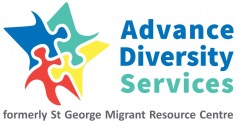 Community Programs/Activities Survey & the chance to win a $50 Myer gift voucherAdvance Diversity Services (ADS) is undertaking this survey of our existing clients (staff are not eligible to reply) to find out if there are community programs, activities or services that members of the St George community would like to participate in or need, but aren’t available . Some of you might already be involved in a community program with ADS, as well as other community organizations or at your local library.In general, community programs, activities or services are provided by a community organization or group, such as Advance Diversity Services or some government agencies like Bayside or Georges River Council.Community programs, activities and services play an important role in increasing people’s knowledge of their local community, meeting other people who have similar interests, learning and sharing skills and improving the overall quality of life for individuals and families.Your help with completing this survey is very important. We would like to know the programs, activities and services that you want and need, so we can try to provide the programs that you need and want to make living in the St George area more enjoyable. As appreciation for assisting us obtain this community feedback, you will have the chance to win one of five $50 Myer gift vouchers, by completing and returning this survey to us by 10th April.You can do this by giving your name and contact details at the bottom of this letter and return it to the ADS reception. We will draw the 5 winners and contact you on 11th April if you have won. Thank you for your help and if have any questions, please contact Glenn at ADS on 9597 5455.-----Please provide your name and contact details for your chance to win a $50 Myer’s Gift Voucher----Name: 	___________________________________________________________________________Ph:	__________________________		Email: _____________________________________Advance Diversity Services		Ph: 9597 5455	                                                                         552 Princes Hwy     			admin@advancediversity.org.au                                                                                                           PO Box 381          			www.advancediversity.org.au                                                                                                                            Rockdale NSW 2216 Age: 			12 – 18 		19 – 24			25 – 35		 	36 – 49			50 – 64			65 – 74			75+		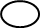 Gender:  		Female			Male 		Postcode: _____________________Language:		Arabic   		Bangladeshi		Cantonese		Greek	                       	Hindi			Italian			Macedonian    	    Mandarin	             	Nepalese	      Spanish 		Urdu			        	Other _____________________What community programs/activities would like to go to in your local area? (please choose all that are applicable)	Arts (e.g. painting, crafts, etc.) 		Computer/IT (e.g. iPad/tablets) 		                               	Employment Skills  	 	      English Language  	   	Social Outings                       	Cultural (e.g. dance, poetry, discussion groups, book/film club etc.)                                                	Recreational (indoor e.g. cards, chess, board games, etc.) 	                                                    	Recreational (outdoor e.g. walking group, fishing, swimming)  		Other	(please specify) __________________________________________________________________________________________________________________________________________________________________________________________________________________________________________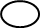 Are there any reasons you do not attend these kinds of programs/activities already? 	There isn’t any			Can’t get to them        	 	Not culturally appropriate    	Busy with work		Busy with family 		Don’t speak my language   	Cost too much      		Other (please specify) ____________________________________________________________________________________________________________________________________________________________If ADS provided these kinds of programs/activities, would you go? 	Yes 		No 		If “No”, why not? __________________________________________________________________________________________________________________________________________________________________________ Why would you like to go to community programs/activities like these?      	                                                                                                                                                                                                                     	Be involved in my community 	For help and assistance to stay independent                                                                         	Learn new skills		 	Meet new people/socialize                     	                 	Be active and healthy		 	Other (please specify) ___________________________________________________________________________________________________________________________________________________________________________________________________________________________________________Would you prefer to go to groups that are:     Female 	             			Male       	My own age       My own language                                     My own religion        	      Mixed      	Don’t mindIf you already go to a community program/activity, what do you like about it? __________________________________________________________________________________________________________________________________________________________________________________________________________________________________________What don’t you like about it?__________________________________________________________________________________________________________________________________________________________________________________________________________________________________________What are the best times/days for you to go to community programs/activities?		During the week			On the weekend 			What is the best way to let you know about the programs/activities we provide? 	Email			Facebook	 	Our Web page                                                                 	Post 			Telephone		Other ______________________________---------------------------------------Thank you for taking part in this survey----------------------------------Please return it to the ADS reception at Rockdale or to ADS member of staff 